ROCZNY PLAN PRACY SAMORZĄDU UCZNIOWSKIEGO SZKOŁY PODSTAWOWEJ Z ODDZIAŁAMI INTEGARCYJMYMI IM. KAWALERÓW ORDERU UŚMICECHU W MRZEŻYNIEROK SZKOLNY 2017/2018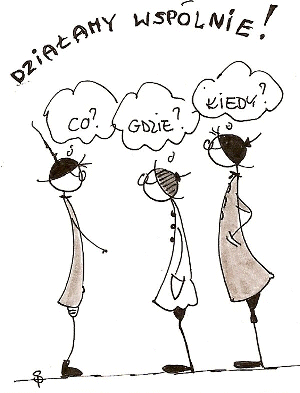         OPIEKUNOWIE:      p. Natalia Obuchowicz, p. Beata Świątek, p. Agata Bacic, p. Izabela Onisk                     RADA SAMORZĄDU UCZNIOWSKIEGOSZKOŁA PODSTAWOWA Z ODDZIAŁAMI INTEGRACYJNYMIIM. KAWALERÓW ORDERU UŚMIECHUw roku szkolnym 2017/2018Aleksandra Przeździecka – klasa VII bIzabela Idzi – klasa VII aKacper Onisk – klasa VII bPaulina Gładysz – IIIa PG     INICJATYWY CAŁOROCZNE:Rozwijamy samorządność.„W szkole czujemy się bezpiecznie” -aktywny udział SUw programie szkolnym „Bezpieczna szkoła”.Propagujemy ideę wolontariatu.Dbamy o estetykę naszej szkoły.Propagujemy Prawa Człowieka i Dziecka.Organizujemy dyskoteki szkolne.Współpracujemy z oficjalną stroną internetową naszej szkoły.Zagospodarowujemy gazetkę informacyjną SU.Systematycznie współpracujemy z fundacjami organizującymi akcje charytatywne.PLAN PRACY SAMORZĄDU UCZNIOWSKIEGO NA ROK SZKOLNY 2017/2018Główne zadania :Organizowanie i zachęcanie całej społeczności uczniowskiej do należytego spełniania obowiązków szkolnych.Rozwijanie zainteresowań naukowych, kulturalnych i sportowych.Organizowanie imprez o charakterze poważnym i rozrywkowym.Zapobieganie konfliktom i rozstrzyganie sporów.Zapobieganie przemocy i agresji w szkole i poza szkołą.Działania stałe :Spotkania samorządu z przedstawicielami samorządów klasowych,Organizacja imprez szkolnych,Działania podejmowane w odpowiedzi na propozycje różnych instytucji na terenie miasta i gminy, okręgu, kraju.Prowadzenie gazetki szkolnej.Współpraca z gryfickim.info.Współpraca z „CEO”.Akcje charytatywne :Udział w akcjach charytatywnych wynikających z bieżących potrzeb szkołyWspółpraca ze szkolnym Klubem WolontariatuSzczegółowy plan pracyWRZESIEŃ:Organizacja uroczystości rozpoczęcia roku szkolnego 2017/2018.Przygotowanie i przeprowadzenie wyborów do Samorządu Uczniowskiego.Spotkanie nowego składu, ustalanie zadań do pracy w poszczególnych miesiącach roku szkolnego 2017/2018Przygotowanie tablicy informacyjnej, sesja fotograficzna, galeria liderów samorządu.Bieżąca aktualizacja ogłoszeń na tablicy informacyjnejPrzygotowanie fotorelacji z imprez szkolnych.Zorganizowanie dyskoteki z okazji Dnia Chłopaka.Zorganizowanie Światowego Dnia Tabliczki MnożeniaPomoc w organizacji „Słonecznego Korowodu”.PAŹDZIERNIK:Udział w akcjach: „ Zbieramy baterie”, „Oddaj stary telefon komórkowy”, „Matematyka w obiektywie”Udział w zbiórce żywności dla potrzebujących.LISTOPAD:Zorganizowanie dyskoteki andrzejkowejPomoc w zorganizowaniu gminnych mikołajek w Trzebiatowie – wystawienie stoiska z ciastamiWystawienie stoiska z ciastami, robótkami ręcznymi, kartkami świątecznymi na kiermasz bożonarodzeniowy w TrzebiatowieGRUDZIEŃ:Gazetka bożonarodzeniowa – przekazanie życzeń wszystkim nauczycielom i uczniom szkołyMaraton pisania listów do Amnesty InternationalPomoc w organizacji apelu świątecznego – JasełkaKonkurs na najpiękniejszą, świąteczną dekorację klasy.STYCZEŃ:WOŚPBal karnawałowy – przygotowanie koron dla króla i królowej baluMaraton filmowy dla klas IV-VII SP i II-III PG.Podsumowanie I-go półroczaLUTY:Poczta walentynkowaDyskoteka walentynkowa – ubieramy się na czerwonoMARZEC:Dzień Kobiet – upominek dla Pań i dziewczyn naszej szkołyDyskoteka z okazji Dnia KobietKWIECIEŃ:Kolorowy dzień – wylosowany wcześniej dzień tygodnia dniem bez pytania dla uczniów ubranych na zielonoWielkanoc – świąteczne życzenia dla pracowników naszej szkoły.MAJ:Kolorowy zawrót głowy – ubieramy się w kolory tęczy – dzień bez pytaniaDyskoteka z okazji dnia wiosny.CZERWIEC:Podsumowanie pracy Samorządu UczniowskiegoPrzygotowanie wniosków do realizacji w przyszłym roku szkolnymSporządzenie sprawozdaniaPożegnanie absolwentów – dyplomy za współpracę.